MULTIPLE MEASURES – INFORMATION FOR EVERY MEMBER STATETHE NETHERLANDS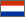 If the EIO/MLA request concerns more than one measure:Check the ATLAS for the contact information for one of the measures which authority is the competent receiving authority. All the measures can be included in one EIO/MLA request and sent to this authority. Please note that this is the same authority to which an EIO/ MLA request should be sent in case it is unknown for the issuing/requesting authority where in the country a measure should be executed.  In addition, when it concerns additional EIOs in the same investigation, these EIOs may always be sent to the Dutch International LegalAssistance Centre (IRC) that executed the former/original EIO. Please note that requests for cross border surveillance shall be sent to the National Centre for International Legal Assistance (LIRC), even when it concerns an additional, second request in the same investigation. The e-mail address to send in an EIO/MLA regarding cross border surveillance would be: landelijk-parket.rechtshulp-centrum.landelijke-eenheid@politie.nlLIRC-LP@politie.nlLIRCt.a.v. OM/ZEMPostbus 1003970 AC DriebergenTel. 0031 88 6629450Fax 0031 88 6990133P.S. Do not separate the EIOs